ΕΛΛΗΝΙΚΗ ΔΗΜΟΚΡΑΤΙΑ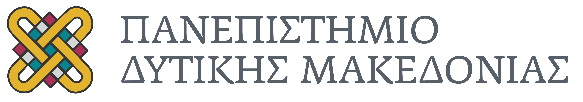 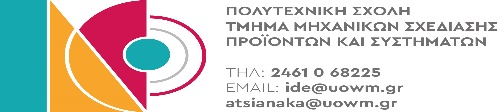 Θέμα: «Ορισμός Ο.Δ.Ε. και Διαχειριστή της εκλογικής διαδικασίας ανάδειξης Διευθυντή Εργαστηρίου  του Τμήματος  Μηχανικών Σχεδίασης Προϊόντων και Συστημάτων  της Πολυτεχνικής Σχολής του Πανεπιστημίου Δυτικής Μακεδονίας».                                                                                         ΠΡΑΞΗΟ  ΠΡΟΕΔΡΟΣ  ΤΟΥ ΤΜΗΜΑΤΟΣ ΜΗΧΑΝΙΚΩΝ ΣΧΕΔΙΑΣΗΣ ΠΡΟΪΟΝΤΩΝ ΚΑΙ ΣΥΣΤΗΜΑΤΩΝ ΤΗΣ ΠΟΛΥΤΕΧΝΙΚΗΣ ΣΧΟΛΗΣ                                                   ΤΟΥ ΠΑΝΕΠΙΣΤΗΜΙΟΥ ΔΥΤΙΚΗΣ ΜΑΚΕΔΟΝΙΑΣΈχοντας υπόψη:Τις διατάξεις του π.δ. 92/2003  «Ίδρυση Πανεπιστημίου Δυτικής Μακεδονίας» (Α΄ 83).Το π.δ. 72/2013 «Μετονομασία Τμήματος, συγχώνευση Τμήματος και ίδρυση-συγκρότηση και ανασυγκρότηση Σχολών στο Πανεπιστήμιο Δυτικής Μακεδονίας» (Α’ 119).Τις διατάξεις του Κεφαλαίου Γ’ άρθρα 13-22 «Πανεπιστήμιο Δυτικής Μακεδονίας» του ν. 4610/2019 - «Συνέργειες Πανεπιστημίων και Τ.Ε.Ι., πρόσβαση στην τριτοβάθμια εκπαίδευση, πειραματικά σχολεία, Γενικά Αρχεία του Κράτους και λοιπές διατάξεις» (Α΄ 70).Τις διατάξεις του άρθρου 48 του ν. 4957/2022 «Νέοι Ορίζοντες στα Ανώτατα Εκπαιδευτικά  Ιδρύματα: Ενίσχυση της ποιότητας, της λειτουργικότητας και της σύνδεσης των Α.Ε.Ι. με την κοινωνία και λοιπές διατάξεις» (Α’ 141).Τις διατάξεις της υπ΄αριθμ. 119929/Ζ1/30-09-2022 εγκυκλίου «Παροχή διευκρινήσεων σχετικά με την εφαρμογή των διατάξεων του ν. 4957/2022 για τη συγκρότηση, οργάνωση και λειτουργία συλλογικών οργάνων των Α.Ε.Ι. και των ακαδημαϊκών μονάδων τους, την ανάδειξη των μονοπρόσωπων οργάνων των Α.Ε.Ι. και των ακαδημαϊκών μονάδων τους και λοιπά θέματα».Τις διατάξεις της υπ΄αριθμ. 123024/Ζ1/06-10-2022 Κοινής Υπουργικής Απόφασης «Καθορισμός της διαδικασίας ανάδειξης των μονομελών οργάνων των Μονοτμηματικών Σχολών, των Τμημάτων, των Τομέων και λοιπών μονομελών οργάνων των Ανώτατων Εκπαιδευτικών Ιδρυμάτων (Α.Ε.Ι.), των εκπροσώπων των μελών Διδακτικού Ερευνητικού Προσωπικού (Δ.Ε.Π.), Ειδικού Εκπαιδευτικού Προσωπικού (Ε.Ε.Π.), Εργαστηριακού Διδακτικού Προσωπικού (Ε.ΔΙ.Π.), Ειδικού Τεχνικού Εργαστηριακού Προσωπικού (Ε.Τ.Ε.Π.) και των φοιτητών στα συλλογικά όργανα των Α.Ε.Ι.».Τις διατάξεις της υπό στοιχεία 123024/ΖΙ/07-10-2022 Κοινής Υπουργικής απόφασης «Καθορισμός της διαδικασίας ανάδειξης των μονομελών οργάνων των Μονοτμηματικών Σχολών, των Τμημάτων, των Τομέων και λοιπών μονομελών οργάνων των Ανώτατων Εκπαιδευτικών Ιδρυμάτων (Α.Ε.Ι.), των εκπροσώπων των μελών Διδακτικού Ερευνητικού Προσωπικού (Δ.Ε.Π.), Ειδικού Εκπαιδευτικού Προσωπικού (Ε.Ε.Π.), Εργαστηριακού Διδακτικού Προσωπικού (Ε.ΔΙ.Π.), Ειδικού Τεχνικού Εργαστηριακού Προσωπικού (Ε.Τ.Ε.Π.) και των φοιτητών στα συλλογικά όργανα των Α.Ε.Ι.» (Β΄5220).Την αριθμ. πρωτ.623/22-04-2024 (ΑΔΑ:6ΡΣΒ469Β7Κ-ΞΦΞ) Προκήρυξη Εκλογών για την ανάδειξη Διευθυντών  εργαστηρίων  του Τμήματος  Μηχανικών Σχεδίασης Προϊόντων και Συστημάτων  της Πολυτεχνικής Σχολής του Πανεπιστημίου Δυτικής Μακεδονίαςαποφασίζουμετον ορισμό του μέλους ΔΕΠ κ .Κυράτση Παναγιώτη, του Τμήματος Μηχανικών Σχεδίασης Προϊόντων και Συστημάτων, ως Ο.Δ.Ε. (Όργανο Διενέργειας Εκλογών) και ως Διαχειριστή της εκλογικής διαδικασίας με ηλεκτρονική ψηφοφορία μέσω του ειδικού πληροφοριακού συστήματος «Ψηφιακή Κάλπη ΖΕΥΣ» για την ανάδειξη Διευθυντή των  Εργαστηρίων του Τμήματος Μηχανικών Σχεδίασης Προϊόντων και Συστημάτων, της  Πολυτεχνικής  Σχολής του Πανεπιστημίου Δυτικής Μακεδονίας: «Εργαστήριο Σχεδιασμού Συστημάτων και Διάδρασης (Systems Design and Interaction Laboratory - SDILab)».«Εργαστήριο Xημείας και Τεχνολογίας Υλικών (Chemistry and Materials Technology Laboratory, CMTLab)».Η εκλογική διαδικασία θα διεξαχθεί, αποκλειστικά μέσω ηλεκτρονικής ψηφοφορίας, την  30/05/2024, με ώρα έναρξης της ψηφοφορίας 12:00  και λήξης 14:00 .Σε περίπτωση κατά την οποία απαιτηθεί επαναληπτική ψηφοφορία, αυτή θα πραγματοποιηθεί την επόμενη ημέρα με ώρες έναρξης και λήξης της ψηφοφορίας όπως παραπάνω.Το πρακτικό αυτό θα αναρτηθεί στην Ιστοσελίδα του Τμήματος  Μηχανικών Σχεδίασης Προϊόντων και Συστημάτων της  Πολυτεχνικής Σχολή και στην Κεντρική Ιστοσελίδα του Πανεπιστημίου .                                                                                                               Ο Πρόεδρος του Τμήματος                                                                                                                  Παναγιώτης Κυράτσης"* Οι υπογραφές έχουν τεθεί στο πρωτότυπο, το οποίο βρίσκεται στο αρχείο του φορέα".Πολυτεχνική ΣχολήΤμήμα Μηχανικών Σχεδίασης Προϊόντων Και Συστημάτων Ταχ. Δ/νση :Πολυτεχνειούπολη                       Κοίλα ΚοζάνηςΠληροφορίες: Άννα ΤσιανάκαΤηλέφωνο: 24610-28225e-mail :ide@uwom.grΚοζάνη 13-05-2024Αριθ.Πρωτ.677